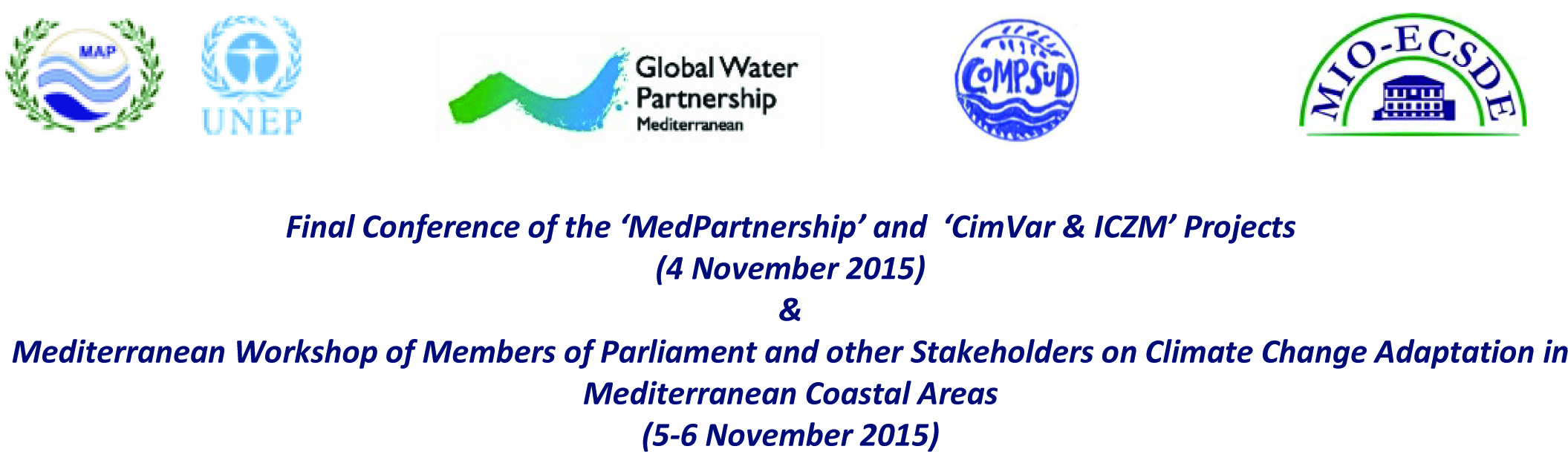 Atelier Méditerranéen des Parlementaires et des autres parties prenantes sur l'adaptation au changement climatiqueLes zones côtières méditerranéennes(5-6 Novembre 2015)(Med Partenariat)Intégration de la variabilité du climat et les changements dans les stratégies nationales dans la mise en œuvre des projets du Protocole GIZC en Méditerranée(ClimVar & GIZC)4 Novembre 2015, Athènes, GrèceDivani Caravel Hôtelmercredi, 4 Novembre 20159:30-10:00 Ouverture de la réunion10:00 - 11:00 Med Partenariat: Présentations sur les résultats obtenus dans le cadre composante 1 du projet11h00-12h00 Exposition sur le Med Partenariat et les projets ClimVar & GIZC Pause café12:00 - 13:00 Le Partenariat Med: Présentations sur les résultats obtenus dans le cadrela composante 2 du projet13h00-14h30 Exposition sur Med Partenariat et les projets ClimVar & GIZC Pause déjeuner14:30 - 15:30 Med Partenariat: Présentations sur les résultats obtenus dans le cadre de la composante 3 du projet15:30 - 16:30 Med Partenariat: Présentations sur les résultats obtenus dans le cadre la composante 4 du projet16h30-17:00 Exposition sur le Med Partenariat et les projets ClimVar & GIZC Pause café17h00-à-18:15 ClimVar & GIZC: Présentations sur les résultats obtenus dans le cadre du projet18 h15-18h30 Clôture de la réunion18:50 Les bus partent du hall de l'hôtel19:30-à-21h30 événement pour célébrer le quarantième anniversaire du PAM et de la réussite la mise en œuvre du Partenariat Med et les projets ClimVar & GIZCAtelier régionalpour  parlementaires, médias et intervenantsAdaptation au changement climatique dans la zone côtière méditerranéenne5-6 Novembre 2015Hôtel Divani Caravel, 2 Vassileos Alexandrou Avenue, Athènes, GrèceJeudi, 5 Novembre 201509: 00-09: 40 Discours d'ouverture et Ordre du jour de la réunionProf. Michael Scoullos, Président, Global Water Partnership - Méditerranée, et le président,Bureau d'information méditerranéen pour l'environnement Culture et développement durableMme Dionysia Avgerinopoulou, président du Cercle des Parlementaires Méditerranéens pour le Développement Durable (COMPSUD), ancien président de l'Environnement et de l'EauComité du Parlement GrecqueM. Gaetano Leone, Secrétaire exécutif et coordonnateur, PNUE / PAMIntervenant à confirmer, Fonds pour l'environnement mondial (FEM)M. Yiannis Tsironis, le ministre adjoint de l'Environnement et de l'Énergie, de la Grèce (à confirmer)09: 40-11: 00 Session 1: adaptation au changement climatique en MéditerranéePrésident: M. Moh Rejdali, membre du parlement marocainRapporteur: Mme Antonia Theodosiou, Fédération des organisations environnementales et écologiques de Chypre (FEEO)- Vers la Cop 21 Paris Professeur Jean-Pascal van Ypersele, vice-président, Groupe d'experts intergouvernemental sur l'évolution du climat (GIEC)- Une perspective de bassin à la variabilité et aux changements climatiques - De la source à la mer: expériences internationalesProf. Torkil Jønch Clausen, Conseiller principal, Global Water Partnership, et président de laGroupe de référence de l'eau GWP, du climat et du Programme de développement (WACDEP)- Adaptation à la variabilité et aux changements climatiques: l'expérience de zones côtières méditerranéennesMme Daria Pohv Skugor, agente principale de programme, Programme d'action prioritaire du PNUE / PAMLes interventions des députés et des parties prenantes11:00- 11:30 Pause café – 11:30 - 13:00 Session 2: La CARTE FEM / PNUE projet variabilité du climat et du cadre régional sur l’adaptation au changement climatiquePrésident: M. Fadi Comair, directeur général pour les ressources hydrauliques et électriques, Ministère de l’Energie et Eau, LibanRapporteur: M. Mohammed Tafraouti, chef du Réseau Media marocain de l'Environnementet pour le développement durable- Présentation du projet du PAM / PNUE FEM "Intégration de la variabilité du climat et le changement dans les stratégies nationales pour mettre en œuvre le Protocole GIZC en Méditerranée "(ClimVar & GIZC)M. Lorenzo Galbiati, gestionnaire de projet, Partenariat Med et ClimVar & GIZC, le PNUE / PAM- Les éléments du projet de Cadre régional sur les changements climatiques et l'adaptation principales  conclusions des travaux techniques d'accompagnementM. Tassos Krommydas, Expert, ClimVar & GIZC projet, le PAM / PNUE- Expériences et leçons tirées du projet de ClimaVarM. Antoine Lafitte, gestionnaire de programme sur la GIZC, le Plan Bleu, le PNUE / PAMquestions et réponses13h00-14h00 Déjeuner14.00 - 15.15 Session 4: Régionale processus et programmes politiques sur les changements climatiques Adaptation en mettant l'accent sur les zones côtières méditerranéennesPrésident: MP à déterminerRapporteur: Mme Dalia Abdelsalam Eldessouky, Al Ahram, Egypte- Union pour la MéditerranéeM. Nicolas Debaisieux, changement climatique conseiller, Secrétariat de l'Union pour la Méditerranéen- Ligue des États arabesM. Hammou Laamrani, conseiller, adaptation au changement climatique dans le secteur de l'eau dans la Région MENA, LAS / GIZ- Assemblée parlementaire de la MéditerranéeMme Eleni Avlonitou, membre du Parlement helléniqueLes interventions des députés et des parties prenantes15:15- 15:30 Pause café – 15h30-16 h30 Session 4 (suite): les processus politiques régionaux et des programmes sur les changements climatiquesAdaptation en mettant l'accent sur les zones côtières méditerranéennesPrésident: M. Fathi Chamkhi, membre du Parlement tunisienRapporteur: M. Jérémie Fosse, président Eco-Union et Directeur Global Eco Forum- Cités et Gouvernements locaux unisM. Ronan Dantec, président du groupe de négociations sur le climat, les initiatives locales en mettant l'accent sur l'adaptation (à confirmer)- Actions sur adaptation au changement climatique par la société civile méditerranéenneM. Emad Adly, Secrétaire générale, Réseau arabe pour l'environnement et le développement (RAED)- Le PRG Med-Water-Energy Programme alimentaire Nexus: vers Changement climatiqueAdaptation / atténuation des co-bénéficesM. Vangelis Constantianos, Secrétaire exécutif, Global Water Partnership - MéditerranéeLes interventions des députés et des parties prenantes16:30 -17h30  session réservée aux Membres COMPSUD (sur invitation seulement)18:30 Les bus partent de la Caravelle Hôtel Divani à l'Institut Français de Grèce (31 Sina str.)19h00- 21h00 Table ronde sur «Le défi de l'adaptation au changement climatique et à la COP 21 co-organisée avec l'Institut Français de Grèce et le Comité pour l’Étude des impacts du changement climatique de la Banque de Grèce. La table rondeest animée par le professeur Christos Zerefos, membre de l'Académie d'Athènes.Panélistes: Christophe Chantepy, Ambassadeur de France en GrèceYiannis Tsironis, le ministre adjoint de l'Environnement et de l'Énergie, de la GrèceMichael Scoullos, professeur de chimie de l'environnement - Université d'Athènes,Président du GWP-Med et le MIO-ECSDEPantelis Capros, professeur d'économie de l'énergie - l'Université technique nationale d'AthènesAnastasios Xepapadeas, professeur de théorie et de la politique économique, de l'Université d'Athènes ÉconomieDominique Raynaud, directeur de recherche émérite au CNRS et membre du GIEC, laboratoire de glaciologie et de géophysi-que de l'environnement de GrenobleVincent-Henri Peuch, directeur du service de Copernic de la surveillance de l'atmosphère,ingénieur de recherche au Centre européen versez Les prévisions Pratique Ë Moyen Terme21h30 Dîner (arrangé)Vendredi, 6 Novembre 201509: 30-10: 30 Session 5: Investir dans l'avenir: le rôle de l'éducationPrésident: Prof. Mohamed Ftouhi, Université Mohamed V - Souissi, président du Club Marocainpour l'Environnement et le Développement (CMED)Rapporteur: Mme Patricia Bonelli, Initiative méditerranéenne pour l'environnement et l'éducation Durabilité (MEdIES)Remodeler l'éducation pour le développement durable: sa contribution au changement climatiqueLes efforts d'adaptation- Prof. Michael Scoullos, président & Réseau UNESCO sur le développement durableGestion et de l'éducation dans la région méditerranéennePrésentation et facilité session interactive pour l'entrée dans le Plan d'action pour leStratégie méditerranéenne pour le développement durable (MSESD)10: 30-11: 30 Session 6: Le rôle des parlementaires dans les processus politiques régionaux et nationaux sur le climatL’adaptation au changement en MéditerranéePrésident: Mme Dionysia Avgerinopoulou, COMPSUDRapporteur: Mme Zouhour Himmich, journaliste, MarocDiscussion animée entre les députés et les parties prenantes:- Quel est le rôle des parlementaires adaptation au changement climatique?- Comment peuvent-contributions et les initiatives des députés au niveau national et régional être améliorées?- Ce que l'assistance technique est nécessaire pour soutenir le rôle des députés?- Comment les autres parties prenantes peuvent aider à cela?Pause  café - 11:30- 11h4511: 45-12: 30  Session 6 reprit: le rôle des parlementaires dans les processus politiques régionaux et nationaux sur l'adaptation au changement climatique en Méditerranée12: 30-13: 00 Session 7: Conclusions et prochaines étapesPrésident: Mme Dionysia Avgerinopoulou, COMPSUD- Allocution de M. Jacques Ganoulis, Secrétaire spéciale pour l'eau, Ministère de l'Environnement et de l’énergie, Grèce (à confirmer)- Synthèse des sessions rapportsProf. Michael ScoullosRemarques finales- M. Lorenzo Galbiati, gestionnaire de projet, Partenariat Med et ClimVar & GIZC, PAM / PNUE- M. Vangelis Constantianos, Secrétaire exécutif, Global Water Partnership-méditerranéen13h00-14h00 Déjeuner